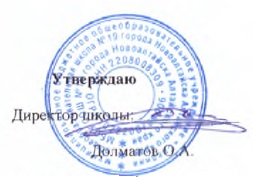 Положение о школьной форме и внешнем виде обучающихся МБОУ «Средняя общеобразовательная школа № 19 города Новоалтайска Алтайского края»Общие положения Положение о школьной одежде и внешнем виде обучающихся разработано с целью выработки единых требований к школьной одежде обучающихся 1 – 11 классов Советом школы при участии администрации. Введение школьной формы осуществляется в соответствии с Федеральным законом от 29.12.2012г. № 273-ФЗ «Об образовании в Российской Федерации», Постановлением Администрации Алтайского края «Об утверждении Положения об основных требованиях к одежде обучающихся по образовательным программам начального общего, основного общего и среднего общего образования в Алтайском крае» от 01 сентября 2012г. и Уставом школы. Школьная форма, так же как и любой другой вид детской одежды, должна соответствовать гигиеническим нормам, которые изложены в санитарно-эпидемиологических правилах (СанПин) 2.4.2. 1178-02 «Забота о здоровье и гигиене обучающихся» и 2.4.7/1. 1286-03 «Гигиенические требования к одежде детей, подростков и взрослых». Настоящее Положение является локальным актом школы и обязательно для выполнения работниками, обучающимися и их родителями (законными представителями). Контроль над соблюдением обучающимися требований к школьной форме обязаны осуществлять все работники школы, относящиеся к административному, педагогическому и учебно-вспомогательному персоналу. Несоблюдение обучающимися данного Положения является нарушением.Функции школьной формыОбеспечение нормального функционирования всех структурных компонентов учебно-воспитательного процесса на весь учебный период. Поддержание общей дисциплины и порядка в школе согласно Уставу школы и Правилам поведения обучающихся. Устранение различий в одежде детей вне зависимости от материального и социального положения родителей (законных представителей). Удобство и комфортность использования в различные времена года.Формирование эстетического вкуса. Соответствие гигиеническим требованиям.Основные требования к форме и внешнему виду обучающихся Порядок ношения формы, установленный данным Положением, является обязательным для обучающихся 1 – 11 классов школы с 01 сентября 2017 года. Обучающиеся 1 – 11 классов носят форму в течение всего времени нахождения в школе.  В школе устанавливаются следующие виды школьной формы:-повседневная школьная форма;- парадная школьная форма;- спортивная школьная форма. Повседневная форма обучающихся включает:- для мальчиков и юношей – брюки классического покроя, пиджак или жилет темно-синего или черного цвета (возможно использование ткани в полоску в классическом цветовом оформлении); однотонная сорочка сочетающейся цветовой гаммы; аксессуары (галстук, поясной ремень) – по желанию;- для девочек и девушек – жакет, жилет, юбка, сарафан, платье или брюки классического покроя темно-синего или черного цвета (возможно использование ткани в полоску в классическом оформлении); непрозрачная блузка (длиной ниже талии) сочетающейся цветовой гаммы;- в холодное время года допускается ношение обучающимися джемперов, свитеров и пуловеров сочетающейся цветовой гаммы (однотонные). Парадная школьная одежда используется обучающимися в дни проведения праздников и торжественных линеек:- для мальчиков и юношей парадная школьная форма состоит из повседневной школьной одежды, дополненной белой сорочкой;- для девочек и девушек парадная школьная форма состоит из повседневной школьной одежды, дополненной белой непрозрачной блузкой. Спортивная школьная одежда  обучающихся включает футболку, спортивные трусы (шорты) или спортивные брюки, спортивный костюм, кеды или кроссовки.       Права, обязанности и ответственность Обучающиеся имеют право выбирать школьную форму в соответствии с предложенными вариантами и обязаны в течение учебного года постоянно носить школьную форму. Обучающиеся обязан носить повседневную школьную форму ежедневно. Содержать форму в чистоте, относится к ней бережно, помнить, что внешний вид ученика – это лицо школы. Спортивная  форма в дни уроков физической культуры приносится учащимися с собой. В дни проведения торжественных линеек, праздников школьники надевают парадную форму. Обучающиеся имеют право самостоятельно подбирать рубашки, блузки, аксессуары, к школьному костюму в повседневной жизни. Допускается ношение джемперов, свитеров и пуловеров неярких цветов в холодное время года. Если обучающийся пришел в школу  без школьной формы,  классный  руководитель делает запись в дневнике  для родителей с просьбой  о том, чтобы  они  приняли соответствующие меры, т.е. обеспечили приход в школу своего ребенка в школьной форме. В случае длительного уклонения от ношения школьной формы вопрос выносится на Совет профилактики. По решению Совета профилактики к обучающемуся могут быть применены меры дисциплинарного взыскания – замечание, выговор.Ученики школы обязаны выполнять все пункты данного Положения.Права, обязанности и ответственность родителейРодители (законные представители) имеют право:  Обсуждать на собраниях родительского комитета и школы вопросы, имеющие отношение к школьной форме. Приглашать на собрание  родительского комитета класса родителей, дети которых уклоняются от ношения школьной формы, и применять к таким родителям меры в рамках своей компетенции.Родители (законные представители) обязаны: Приобретать школьную форму до начала учебного года. Ежедневно контролировать вид обучающегося перед выходом его в школу в соответствии с требованиями Положения. Следить за опрятным состоянием школьной формы своего ребенка. Выполнять все пункты данного Положения.Ответственность родителей (законных представителей):За ненадлежащее исполнение или неисполнение родителями (законными представителями) данного Положения родители (законные представители) несут ответственность в соответствии со ст. 44 Федерального закона «Об образовании в Российской Федерации».Обязанности классного руководителя Осуществлять ежедневный контроль на предмет ношения обучающимися своего класса школьной формы. Своевременно ставить родителей в известность о факте отсутствия школьной формы у обучающегося. Действовать в рамках своей компетенции на основании должностной инструкции.СОГЛАСОВАНОПредседатель ПК МБОУ «СОШ № 19 города Новоалтайска Алтайского края»____________________  Н.И.Дегтярь«___30___»_____08___________ 2023__гУТВЕРЖДАЮДиректор МБОУ «СОШ № 19 города Новоалтайска Алтайского края»____ _________________О.А.Долматов«_30____»______08____________2023__г